桃園市政府家庭教育中心109年新住民家庭教育活動簡章暨報名表活動目的：透過新住民家庭和樂共學，提升對家人的關心、建立良好之互動模式，並強化其家庭功能，以達到增進親密關係、減少家庭問題的發生。活動時間：109年11月7日(星期六)，09:00-15:00。活動地點：桃園市中壢區中原國民小學校史室及402教室。活動對象：新住民家庭，一組家庭最多報名4人(小孩以國小生為限)，共計30人。活動方式：分組實做、電影賞析及親子互動。獎勵措施：凡事先報名且全程參與活動之家庭，贈送精美獎勵品1份。報名方式：填妥報名表後，以傳真或電子郵件(10038801@ms.tyc.edu.tw)回傳報名，報名後請來電確認，額滿為止。 (TEL：03-3366885#14許小姐；FAX：03-3333063)。錄取公告：報名資訊請務必繕寫完整，避免影響錄取權益，錄取名單經審核後至遲於活動前一週公告於本中心網站，並以電話通知錄取人；未列入錄取名單者，將不另行通知，如候補者有名額，將依序通知。活動時間及內容：活動全程免費，請珍惜學習資源並準時出席，報名後因故無法出席請於活動一週前來電取消；活動當天遲到或無故缺席者，110年將不再受理同一活動報名。【注意事項】為落實「防疫新生活運動」，參與民眾需配合實名制入場、落實個人防護措施（勤洗手、無法維持社交距離時佩戴口罩）及量測體溫，額溫超過37.5度之民眾，請聯繫1922防疫專線並盡快就醫，當日恕不開放入內參與課程，敬請見諒。備註：※活動簡章及報名表可至本中心網站（https://family.tycg.gov.tw/）下載。※全程參與者可登錄「愛的存款簿」、「公務人員終身學習時數」及「教師研習時數」3小時。※為響應環保，請參加人員自備環保餐具、水杯。--------------------------------------------------------------------------------------------------------------------------------桃園市政府家庭教育中心109年新住民家庭教育活動報名表廣告桃園市政府家庭教育中心為落實個人資料之保護，依照個人資料保護法第8 條規定進行蒐集前之告知：蒐集之目的：統計報名人數、分析參與者背景、活動通知及製作簽到冊等活動相關作業。蒐集之個人資料類別：包含姓名、性別、年齡、職業、電子信箱、聯絡電話。個人資料利用之期間、地區、對象及方式：期間：您的電子信箱將輸入本中心電子報發送系統，您將不定期收到本中心電子報，直至您上網取消訂閱電子報；其餘個人資料，於活動結束後，即不再使用。地區：您的個人資料僅限於本機關內部使用。對象及方式：您的個人資料將僅用於本中心活動通知。個人資料之權利：您可依個人資料保護法第 3 條規定，來電03-3323885 行使相關權力。若您不願意提供真實且正確完整的個人資料，將可能導致無法成功報名此次活動。如果您同意以上條款，再開始進行報名動作（報名完畢後，代表您已閱畢本次活動報名之個資告知事項，並同意本中心處理及利用您的個人資料）。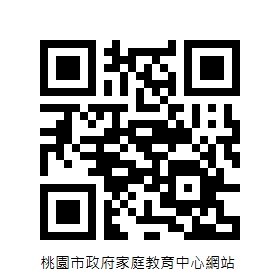 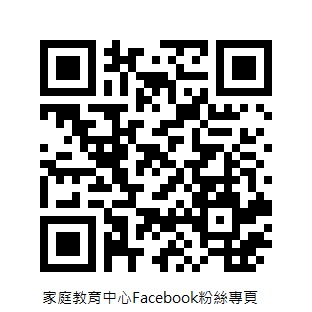 桃園市政府家庭教育中心330桃園市桃園區莒光街1 號http://family.tycg.gov.tw/電話：03-3323885 傳真：03-3333063                         【印刷品】時  間活動內容活動內容09:00~09:30報到報到09:30~12:00新住民夫妻衝突處理與溝通技巧婚姻成長活動新住民子女電影賞析-巧克力冒險工廠12:00~13:00午餐午餐13:00~15:30《親子關係經營小妙方》透過親子桌遊建立正向親子溝通橋樑《親子關係經營小妙方》透過親子桌遊建立正向親子溝通橋樑稱謂稱謂姓名年齡葷/素連絡電話(以行動電話為主)連絡電話(以行動電話為主)新住民原國籍家長家長小孩就讀年級填寫範例：國小三年級填寫範例：國小三年級小孩就讀年級